Осташкова Олеся АлексеевнаОСНОВНАЯ ИНФОРМАЦИЯОБРАЗОВАНИЕДата рождения:06.09.2000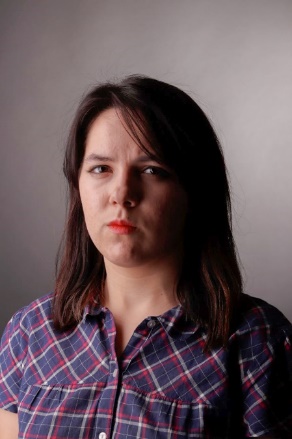 Семейное положение:Не замужемМесто жительства:Г. ХабаровскТелефон:+7-924-923-90-01E-mail:aliattakortes@mail.ruЦель:Соискание должности фотографПериод обученияНаименование образовательного учрежденияСпециальность/профессия2018-н.врКраевое государственное автономное профессиональное образовательное учреждение «Хабаровский технологический колледж»Техника и искусство фотографииОпыт работы, практика:2021 ноябрь КГБУ Хабаровский специальный Дом Ветеранов, репортажная и портретная фотосъемки2021 июнь КГБУ Хабаровский специальный Дом Ветеранов, репортажная и портретная фотосъемки2021 июнь КГБУ Хабаровский специальный Дом Ветеранов, репортажная и портретная фотосъемки2020 ноябрь КГБУ Хабаровский технологический колледж, репортажная фотосъемкаДанные о курсовых и дипломных работах:МДК 01.01 Курсовая работа на тему «Акценты. Этюдная фотография города Хабаровска», цель КР: Создать этюдную фотографию города ХабаровскаМДК 02.02 Курсовая работа на тему «КГБУ «Хабаровский специализированный дом ветеранов» г. Хабаровск, ул. Покуса 22», цель КР: Фотографировать жизнь пожилых людей в доме ветерановМДК 03.01 Курсовая работа на тему «Рекламный буклет «Профессии Хабаровского технологического колледжа»», цель КР: Создать рекламный буклет профессий Хабаровского технологического колледжаВыпускная квалификационная работа на тему «Влияние светочувствительности на качество портрета. Проект «Фобии»», цель ВКР: Изучить влияние светочувствительности на качество проектаПрофессиональные навыки:Имею навыки: выполнять фотосъемку, формирование комплекта фотографий на документы и вывод на печать в соответствии с техническими требованиями и
рекомендациями; выполнять фотосъемку индивидуальных и групповых портретов с классическими схемами светового и композиционного решения в студии; выполнять фотосъемку индивидуальных и групповых портретов на выезде, в том числе на фоне памятных мест; выполнять ретушь и коррекцию методами компьютерных технологий; изготавливать фотопродукцию, в том числе фотоальбомы, на базе типовых макетов или индивидуальных макетов заказчиковДополнительные навыки:Владение программами Adobe Photoshop, Lightroom, Bridge, владение английским языком на разговорном уровне Личные качества:Пунктуальность, доброжелательность, своевременное выполнение обязанностейНа размещение в банке данных резюме выпускников на сайте колледжа моей персональной информации и фото СОГЛАСНАНа размещение в банке данных резюме выпускников на сайте колледжа моей персональной информации и фото СОГЛАСНА